sunday Mass TimesSt. Patrick’s:  Sat. Vigil 6.00 pm.  Sun. 9.00 am. & 11.30 am.St. Matthew’s:  Sun. 10.15 am.Immaculate Conception:  Sat. 7.15 pm.Weekday Mass TimesSt. Patrick’s:  Mon. – Sat. 10.00 am.St. Matthew’s: Tues. & Thur.  9.15 am.Imm. Conception:  Mon. & Wed. 9.15 am.months mind massFor Eileen McAllister on Sat. 23rd Sept. at 6.00 pm. Vigil in St. Patrick’s.Confessions - St. Patrick’s: Sat. 10.30 - 11.30 & 5.15 - 5.50 pm.  St. Matthew’s: Sun. 9.45 am.  Imm. Conception: Sat. 6.50 pm.BAPTISMs - Will take place in St. Patrick’s Church on the following dates:  SEPT. Sat. 23rd.  OCT. Sun. 1st, Sat. 7th, 4th & 21st. (Sun. at 12.15 pm. and 4.30 pm. on a Sat.) Drumsurn and Gortnaghey by arrangement.  Please note! When booking a Baptism you MUST get a card from the parish office.  Booking will not be complete until card is returned to the office.  Two weeks notice must be given for all Baptism Bookings.Baptism – We welcome into our Christian Community – Emma Mary Niamh McNicholl, Station Road, Sophia Grace Dunne, The Arches, Róise Marian Donnelly, Priory Road and Dearbháil Rose Dougan, Glenroe Park.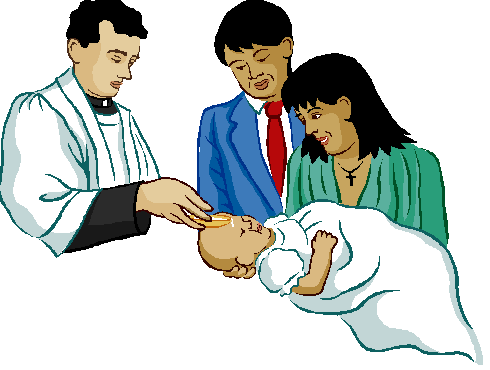 We congratulate Shauna McDermott & Alastair Connor on the occasion of their marriage on the 8th Sept. 2017, also Orla Brolly & Rory Harkin on the occasion of their marriage on the 9th Sept. 2017.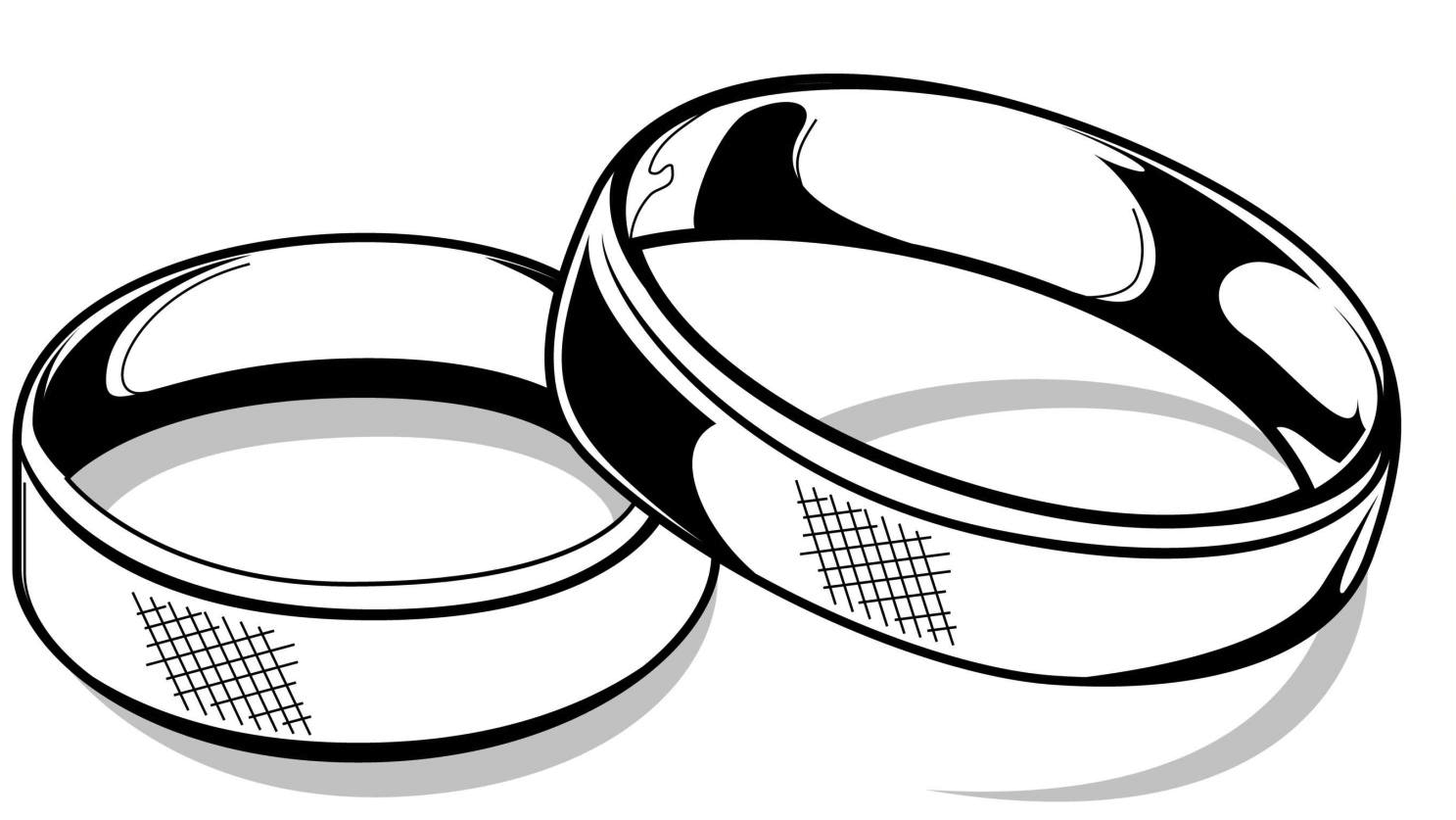 last weeks collection: £2,145Thank you to all who contributed.  Deaths – We extend our sympathy to the Hazlett family circle on the death of Harry Hazlett, New Street.  May he rest in peace.Fatima Statue and Relics - On Wednesday evening, 20th Sept., Professor William Thomas will be present in St. Patrick’s, Dungiven, with the Statue of Our Lady of Fatima.  Following the recitation of the Holy Rosary at 7.30 pm., Professor William Thomas, who is a world-renowned expert on Fatima, will give a lecture on the apparitions.The Fatima Statue is one of two used in the Marian Procession at Fatima.  It was carved out of wood almost 100 years ago. Professor Thomas brings with him a collection of First Class relics, including two of St. John Paul, as well as relics of St. John Vianney, St. Anne and the Little Flower.Individual blessing of the people with the relics will follow the general blessing of those present. Dr. William Thomas, S.T.D., is Professor of Mariology at Newman College Ireland and the Director of the St. John Paul II Institute of Marian Studies and shares his experiences working in the Vatican under St. John Paul II. SINCERE THANKS – To all who braved the elements in making the Pilgrimage to the Mass Rock last Sunday.  Also heartfelt thanks to everyone who organised the events and helped in any way.EUCHARIST ADORATION - Adorers needed for Tuesdays from 4.00 – 5.00 pm.  Contact the parish office.Termonbacca - Mass for the Sick on Tues. 19th Sept., beginning at 8.00 pm.  Mass in honour of Blessed Alexandrina next Sun. 24th Sept. at 7.30 pm. S.V.P. - Helpline: 079 279 299 23First Communion 2018This is an extremely special and holy time not only for the children but also for their families and the entire Parish of Dungiven.  The time of preparation for sacraments is an opportunity for all of us to be renewed and nourished in our own faith journey. Much of the preparation for the sacraments is done by the very dedicated staff in the schools of the Parish.  In addition to the work completed by the schools the Parish and the home have an important role to play in helping our children understand what it means to share in the Bread of Life for the first time.We intend to use a new Parish Programme called, “Do This in Memory” to help our children and their families as they prepare for these sacraments.  This is a new programme for our Parish but it has been used across Ireland for a number of years.  The programme aims to assist both the parents/guardians and the Parish to become more actively involved in the sacramental preparation for First Penance and First Eucharist.  This programme is complementary to the instruction given by the school.  There will be an initial meeting for all parents and guardians of children preparing for First Penance and First Eucharist on Tues. 19th Sept. 2017 in St Patrick’s Church, Dungiven, at 8.00 pm.  Please note! Change of date.  This is an important meeting.  We genuinely believe that the “Do This in Memory” programme will be of great benefit to the children and their families.  We therefore urge all to please attend this meeting so that you can be fully advised of the details of the programme. PADRE PIO - Mass, followed by Devotions will take place on Mon. 18th Sept. at 7.30 pm. in the Longtower Church, Derry.  Calling all pilgrims! - Bishop Donal McKeown invites parishioners from throughout the diocese to join with him in the diocesan pilgrimage to Knock on Sat. 23rd Sept.  As we prepare for the world meeting of families, this is a great opportunity for the diocesan family to pray together at our national Marian shrine.  For more details, contact Sr. Perpetua Tel: 7135 1233.KEVIN LYNCH H.C. - Lotto No’s 3, 23, 25, 28.  Lucky Dip: Gerard Gallagher. Jackpot £2,450.The Pope John Paul II Awards – Commences on Tues. 26th Sept. from 7.30 – 8.30 pm. in the Conference Room at St. Patrick’s Church.St. Vincent de Paul – A very generous donation of new boots and work clothes for men has been made to St. Vincent de Paul from a shop closure.  We are having a sale of these items on Sat. 23rd Sept. from 10.30 – 4.00 pm. at our shop “Vincents” on the Ballyquin Road.  St. Canice’s Youth club – Starting on Mondays from 6.30 – 8.30 pm.  for juniors (P1 - P4).  Wednesdays from 6.30 – 8.30 pm. for seniors (secondary school level). Thursdays from 6.30 – 8.30 pm. for intermediate (P5 – P7) in St. Patrick’s College, Dungiven.  Admission is now free.  Jo Jingles – In St. Mary’s P.S, Gortnaghey, starting on 22nd Sept. from 10.00 – 10.45 am.  Benedy Centre - Jiving Class: Mon. 18th Sept. @ 7.30 pm.  BTEC Level 3 Award in Paediatric First Aid, Tues. 26th Sept. from 7.00 – 9.00 pm.  To book Tel: 777 42423.  Benbradagh Club Wed. 20th Sept. @ 8.45 pm.  st. canice g.a.c. - Lotto No’s: 12, 15, 16 & 29.  £20: Veronica McLaughlin.  WHIST DRIVE - In St. Peter’s Hall (today) Sun. 17th Sept. at 8.00 pm.Thank you – Dr. Murphy would like to say thank you to all her patients for their kind words and gifts on her recent retirement - she wishes you all a long and healthy future.The Dry Arch Centre - Are holding a 20th Anniversary Supper Dance in Frank Owens Marquee, on Fri. 22nd Sept.  Tickets £12.  Gortnaghey Centre - Auld Tyme Dance on Fri. 29th Sept.  Music: Glenshane Country, Adm. £5 (Inc. light supper).Trip to Knock – Sun. 24th Sept.  Leaving Main St. car park, Dungiven, at 7.30 am.  Cost £40 includes bus fare, refreshments on way and dinner on return.  Organised by Annie O’Connor, Legion of Mary.  To book Tel: 077 310 05 562.  Money to be left in Glenshane House, no later than Wed. 20th.